The Christopher Wren Window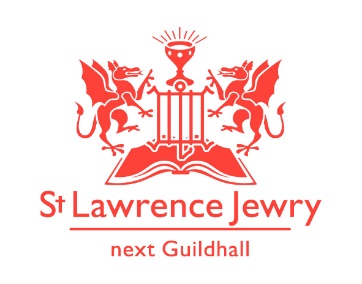 by Christopher Webb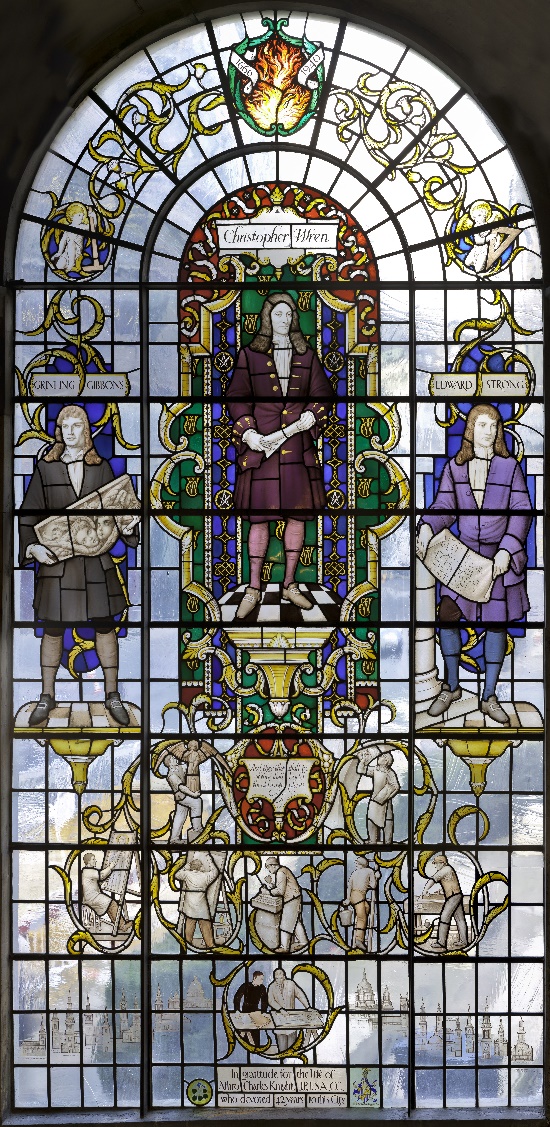 For a more detailed explanation of the items and people in this beautiful window please go to – https://artsandculture.google.com/story/YQIiG8cmbFw8JQ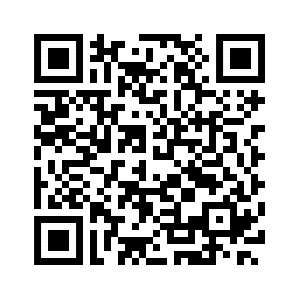 